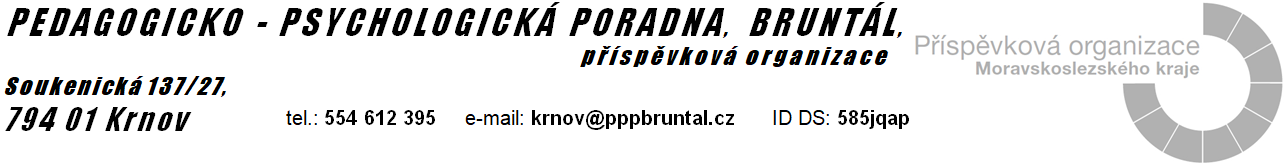 Žádostzákonného zástupce o vyšetření dítěte ve školském poradenském zařízeníPedagogické Zjištění zpráva předškolního zařízení o dítěti (po vyplnění důvěrné!)1) Žádost vyplní zákonný zástupce dítěte, zprávu o dítěti velmi podrobně zpracuje příslušný pedagog MŠ.2) Další případné informace, které nám chcete sdělit, zpracujete, prosím, na volný list a přiložte.3) Kompletně zpracovaný dokument (včetně uvedených příloh) doporučujeme zaslat elektronicky (sken dokumentu v odpovídající kvalitě) prostřednictvím datové schránky. ID datové schránky Pedagogicko - psychologické poradny, Bruntál, p.o.: 585jqapŽádám tímto o vyšetření svého dítěte (příjmení a jméno)Žádám tímto o vyšetření svého dítěte (příjmení a jméno)Žádám tímto o vyšetření svého dítěte (příjmení a jméno)narozeného dne (datum)z důvodu posouzení školní zralosti.z důvodu posouzení školní zralosti.z důvodu posouzení školní zralosti.Současně žádám o zpracování níže uvedeného pedagogického zjištění (informace o dosavadním průběhu předškolního vzdělávání) a o jeho zaslání na adresu příslušného pracoviště pedagogicko - psychologické poradny.Beru na vědomí, že pedagogicko - psychologická poradna zpracovává osobní údaje uvedené v této žádosti v souladu se zákonem č. 110/2019 Sb., o zpracování osobních údajů, v platném znění.Současně žádám o zpracování níže uvedeného pedagogického zjištění (informace o dosavadním průběhu předškolního vzdělávání) a o jeho zaslání na adresu příslušného pracoviště pedagogicko - psychologické poradny.Beru na vědomí, že pedagogicko - psychologická poradna zpracovává osobní údaje uvedené v této žádosti v souladu se zákonem č. 110/2019 Sb., o zpracování osobních údajů, v platném znění.Současně žádám o zpracování níže uvedeného pedagogického zjištění (informace o dosavadním průběhu předškolního vzdělávání) a o jeho zaslání na adresu příslušného pracoviště pedagogicko - psychologické poradny.Beru na vědomí, že pedagogicko - psychologická poradna zpracovává osobní údaje uvedené v této žádosti v souladu se zákonem č. 110/2019 Sb., o zpracování osobních údajů, v platném znění.Současně žádám o zpracování níže uvedeného pedagogického zjištění (informace o dosavadním průběhu předškolního vzdělávání) a o jeho zaslání na adresu příslušného pracoviště pedagogicko - psychologické poradny.Beru na vědomí, že pedagogicko - psychologická poradna zpracovává osobní údaje uvedené v této žádosti v souladu se zákonem č. 110/2019 Sb., o zpracování osobních údajů, v platném znění.Současně žádám o zpracování níže uvedeného pedagogického zjištění (informace o dosavadním průběhu předškolního vzdělávání) a o jeho zaslání na adresu příslušného pracoviště pedagogicko - psychologické poradny.Beru na vědomí, že pedagogicko - psychologická poradna zpracovává osobní údaje uvedené v této žádosti v souladu se zákonem č. 110/2019 Sb., o zpracování osobních údajů, v platném znění.Současně žádám o zpracování níže uvedeného pedagogického zjištění (informace o dosavadním průběhu předškolního vzdělávání) a o jeho zaslání na adresu příslušného pracoviště pedagogicko - psychologické poradny.Beru na vědomí, že pedagogicko - psychologická poradna zpracovává osobní údaje uvedené v této žádosti v souladu se zákonem č. 110/2019 Sb., o zpracování osobních údajů, v platném znění.Kontaktní údaje - telefon:Kontaktní údaje - telefon:e-mail:Podpis zákonného zástupce dítětePodpis zákonného zástupce dítětePodpis zákonného zástupce dítětePodpis zákonného zástupce dítětePodpis zákonného zástupce dítěteJméno a příjmení dítěteJméno a příjmení dítěteDatum narozeníDatum narozeníEv.č. spisu PPP (je-li veden)Ev.č. spisu PPP (je-li veden)Trvalé bydlištěJméno matkyJméno otceJméno pediatraDocházka do MŠ zahájena v roceDocházka do MŠ zahájena v roceNázev kmenové MŠNázev kmenové MŠ1.Řeč - výslovnost:- jasně zřetelně vyslovuje všechny hlásky- vada výslovnosti, neumí vyslovit některé hlásky- dítě je zařazeno v odborné logopedické péči2.Řeč - komunikace:- přiměřeně a živě mluví s dětmi i dospělými- mluví pouze s dětmi, nejisté v rozhovoru s dospělými- málomluvné, jednoslovné odpovědi, vyhýbá se rozhovoru3.Řeč - vyjadřování:- přiměřené věku, gramaticky správné- nepohotové, řeč pomalá s chudou slovní zásobou- překotná řeč, občas se zajíká- těžkopádné, agramatické, v jednočlenných větách4.Řeč - reprodukce:- umí vyprávět událost, obsah pohádky apod.- vzpomene si námět, hlavní postavu – souvislosti však s obtížemi- neumí vyprávět o zážitku, obsahu pohádky5.Motorika - obratnost:- obratné, šikovné v pohybových hrách- méně obratné- výrazně neobratné, pomalé (případné pády)6.Lateralita:- dítě se projevuje jako pravák- dítě se projevuje jako levák- lateralita nevyhraněná (při činnosti střídá pravou - levou)- podezření na zkříženou lateralitu (ruka - pravá, oko - levé apod.)7.Grafomotorika:- správný úchop tužky, zvládá tah s jistotou- zvýšený tlak na podložku, křečovitost v tahu- nesprávný úchop tužky, linie nejistá v tahu8.Kresba:Kresba:- zcela odpovídá věku- zcela odpovídá věku- zcela odpovídá věku- zcela odpovídá věku- zcela odpovídá věku- postava spíše na nižší úrovni- postava spíše na nižší úrovni- postava spíše na nižší úrovni- postava spíše na nižší úrovni- postava spíše na nižší úrovni- čárání s dodatečným pojmenováním- čárání s dodatečným pojmenováním- čárání s dodatečným pojmenováním- čárání s dodatečným pojmenováním- čárání s dodatečným pojmenováním- nelze posoudit, zcela odmítá kreslit- nelze posoudit, zcela odmítá kreslit- nelze posoudit, zcela odmítá kreslit- nelze posoudit, zcela odmítá kreslit- nelze posoudit, zcela odmítá kreslit9. Sebeobsluha:Sebeobsluha:- samostatné při oblékání a jídle, používá příbor- samostatné při oblékání a jídle, používá příbor- samostatné při oblékání a jídle, používá příbor- samostatné při oblékání a jídle, používá příbor- samostatné při oblékání a jídle, používá příbor- obleče se, obuje - nezvládá zavazování tkaniček, jí lžicí- obleče se, obuje - nezvládá zavazování tkaniček, jí lžicí- obleče se, obuje - nezvládá zavazování tkaniček, jí lžicí- obleče se, obuje - nezvládá zavazování tkaniček, jí lžicí- obleče se, obuje - nezvládá zavazování tkaniček, jí lžicí- nesamostatné, pomalé, vyžaduje pomoc dospělého- nesamostatné, pomalé, vyžaduje pomoc dospělého- nesamostatné, pomalé, vyžaduje pomoc dospělého- nesamostatné, pomalé, vyžaduje pomoc dospělého- nesamostatné, pomalé, vyžaduje pomoc dospělého10.Hra:Hra:- samo se zapojuje a získává další děti- samo se zapojuje a získává další děti- samo se zapojuje a získává další děti- samo se zapojuje a získává další děti- samo se zapojuje a získává další děti- zapojí se až po výzvě- zapojí se až po výzvě- zapojí se až po výzvě- zapojí se až po výzvě- zapojí se až po výzvě- nejeví spontánní zájem, nesetrvá ve hře- nejeví spontánní zájem, nesetrvá ve hře- nejeví spontánní zájem, nesetrvá ve hře- nejeví spontánní zájem, nesetrvá ve hře- nejeví spontánní zájem, nesetrvá ve hře11.Hra - osvojení:Hra - osvojení:- novou hru snadno pochopí- novou hru snadno pochopí- novou hru snadno pochopí- novou hru snadno pochopí- novou hru snadno pochopí- potřebuje opakované vysvětlení- potřebuje opakované vysvětlení- potřebuje opakované vysvětlení- potřebuje opakované vysvětlení- potřebuje opakované vysvětlení- osvojení obtížné; i přes opakované vysvětlení mu hra působí potíže- osvojení obtížné; i přes opakované vysvětlení mu hra působí potíže- osvojení obtížné; i přes opakované vysvětlení mu hra působí potíže- osvojení obtížné; i přes opakované vysvětlení mu hra působí potíže- osvojení obtížné; i přes opakované vysvětlení mu hra působí potíže12.Sociabilita:Sociabilita:- aktivní, navazuje spolupráci s dětmi- aktivní, navazuje spolupráci s dětmi- aktivní, navazuje spolupráci s dětmi- aktivní, navazuje spolupráci s dětmi- aktivní, navazuje spolupráci s dětmi- vázáno na dospělé osoby, s dětmi navazuje kontakt obtížně- vázáno na dospělé osoby, s dětmi navazuje kontakt obtížně- vázáno na dospělé osoby, s dětmi navazuje kontakt obtížně- vázáno na dospělé osoby, s dětmi navazuje kontakt obtížně- vázáno na dospělé osoby, s dětmi navazuje kontakt obtížně- agresivní, konfliktní ve vztahu s vrstevníky- agresivní, konfliktní ve vztahu s vrstevníky- agresivní, konfliktní ve vztahu s vrstevníky- agresivní, konfliktní ve vztahu s vrstevníky- agresivní, konfliktní ve vztahu s vrstevníky- samotář- samotář- samotář- samotář- samotář13.Emocionalita:Emocionalita:- spontánní bez strachu či pláče- spontánní bez strachu či pláče- spontánní bez strachu či pláče- spontánní bez strachu či pláče- spontánní bez strachu či pláče- nevypočitatelné reakce, vzdor, negativismus- nevypočitatelné reakce, vzdor, negativismus- nevypočitatelné reakce, vzdor, negativismus- nevypočitatelné reakce, vzdor, negativismus- nevypočitatelné reakce, vzdor, negativismus- citlivé, ostýchavé, nesmělé dítě- citlivé, ostýchavé, nesmělé dítě- citlivé, ostýchavé, nesmělé dítě- citlivé, ostýchavé, nesmělé dítě- citlivé, ostýchavé, nesmělé dítě- ustrašené, tendence reagovat pláčem, úzkostné dítě- ustrašené, tendence reagovat pláčem, úzkostné dítě- ustrašené, tendence reagovat pláčem, úzkostné dítě- ustrašené, tendence reagovat pláčem, úzkostné dítě- ustrašené, tendence reagovat pláčem, úzkostné dítě14.Dle vašeho názoru je Dle vašeho názoru je - přiměřená - bez nápadností- přiměřená - bez nápadností- přiměřená - bez nápadností- přiměřená - bez nápadností- přiměřená - bez nápadnostívýchova v rodině:výchova v rodině:- dítě je nadměrně preferováno, rozmazlováno- dítě je nadměrně preferováno, rozmazlováno- dítě je nadměrně preferováno, rozmazlováno- dítě je nadměrně preferováno, rozmazlováno- dítě je nadměrně preferováno, rozmazlováno- s malým zájmem až lhostejností- s malým zájmem až lhostejností- s malým zájmem až lhostejností- s malým zájmem až lhostejností- s malým zájmem až lhostejností- nepřiměřeně tvrdá (např. tělesné tresty …)- nepřiměřeně tvrdá (např. tělesné tresty …)- nepřiměřeně tvrdá (např. tělesné tresty …)- nepřiměřeně tvrdá (např. tělesné tresty …)- nepřiměřeně tvrdá (např. tělesné tresty …)15.Dle vašeho názoru je dítě:Dle vašeho názoru je dítě:- zralé pro první třídu ZŠ- zralé pro první třídu ZŠ- zralé pro první třídu ZŠ- zralé pro první třídu ZŠ- zralé pro první třídu ZŠ- prospěl by mu odklad školní docházky- prospěl by mu odklad školní docházky- prospěl by mu odklad školní docházky- prospěl by mu odklad školní docházky- prospěl by mu odklad školní docházky- mělo by být vřazeno mezi děti se speciálními vzdělávacími potřebami:- mělo by být vřazeno mezi děti se speciálními vzdělávacími potřebami:- mělo by být vřazeno mezi děti se speciálními vzdělávacími potřebami:- mělo by být vřazeno mezi děti se speciálními vzdělávacími potřebami:- mělo by být vřazeno mezi děti se speciálními vzdělávacími potřebami:16.Dítě s přiznanými speciálními vzdělávacími potřebami dle vyhlášky č. 27/2016 Sb.:Dítě s přiznanými speciálními vzdělávacími potřebami dle vyhlášky č. 27/2016 Sb.:Dítě s přiznanými speciálními vzdělávacími potřebami dle vyhlášky č. 27/2016 Sb.:Dítě s přiznanými speciálními vzdělávacími potřebami dle vyhlášky č. 27/2016 Sb.:Dítě s přiznanými speciálními vzdělávacími potřebami dle vyhlášky č. 27/2016 Sb.:Dítě s přiznanými speciálními vzdělávacími potřebami dle vyhlášky č. 27/2016 Sb.:Dítě s přiznanými speciálními vzdělávacími potřebami dle vyhlášky č. 27/2016 Sb.:Dítě s přiznanými speciálními vzdělávacími potřebami dle vyhlášky č. 27/2016 Sb.:Dítě s přiznanými speciálními vzdělávacími potřebami dle vyhlášky č. 27/2016 Sb.:- ne- ne- ne- ne- ne- ano (důvod):- ano (důvod):- ano (důvod):Další poznatky (např. zdravotní stav dítěte - různé typy postižení, rodinné prostředí a jeho výchovné působení, chování dítěte v MŠ, upřesnění důvodu vyšetření, návrh doporučení a opatření - osobní názor pedagogů atd.):Další poznatky (např. zdravotní stav dítěte - různé typy postižení, rodinné prostředí a jeho výchovné působení, chování dítěte v MŠ, upřesnění důvodu vyšetření, návrh doporučení a opatření - osobní názor pedagogů atd.):Další poznatky (např. zdravotní stav dítěte - různé typy postižení, rodinné prostředí a jeho výchovné působení, chování dítěte v MŠ, upřesnění důvodu vyšetření, návrh doporučení a opatření - osobní názor pedagogů atd.):Další poznatky (např. zdravotní stav dítěte - různé typy postižení, rodinné prostředí a jeho výchovné působení, chování dítěte v MŠ, upřesnění důvodu vyšetření, návrh doporučení a opatření - osobní názor pedagogů atd.):Další poznatky (např. zdravotní stav dítěte - různé typy postižení, rodinné prostředí a jeho výchovné působení, chování dítěte v MŠ, upřesnění důvodu vyšetření, návrh doporučení a opatření - osobní názor pedagogů atd.):Další poznatky (např. zdravotní stav dítěte - různé typy postižení, rodinné prostředí a jeho výchovné působení, chování dítěte v MŠ, upřesnění důvodu vyšetření, návrh doporučení a opatření - osobní názor pedagogů atd.):Další poznatky (např. zdravotní stav dítěte - různé typy postižení, rodinné prostředí a jeho výchovné působení, chování dítěte v MŠ, upřesnění důvodu vyšetření, návrh doporučení a opatření - osobní názor pedagogů atd.):Další poznatky (např. zdravotní stav dítěte - různé typy postižení, rodinné prostředí a jeho výchovné působení, chování dítěte v MŠ, upřesnění důvodu vyšetření, návrh doporučení a opatření - osobní názor pedagogů atd.):Další poznatky (např. zdravotní stav dítěte - různé typy postižení, rodinné prostředí a jeho výchovné působení, chování dítěte v MŠ, upřesnění důvodu vyšetření, návrh doporučení a opatření - osobní názor pedagogů atd.):Další poznatky (např. zdravotní stav dítěte - různé typy postižení, rodinné prostředí a jeho výchovné působení, chování dítěte v MŠ, upřesnění důvodu vyšetření, návrh doporučení a opatření - osobní názor pedagogů atd.):Zpracoval:Zpracoval:V(e)dnednedne(podpis ředitele a razítko školy)